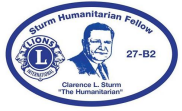 APPLICATION FOR FINANCIAL ASSISTANCE (Revised Jan 1, 2024) PLEASE PRINT – All information remains CONFIDENTIAL! Send completed application to: Lion Dave Sievert – 3704 N Wayman Ct. Grand Chute WI. 54914-6930 STEP 1 Applicant’s Name:  _____________________________________				_____________Date of Birth: _______________________________________ Parents’ Names (when applying for a child):  __________________________________________ ____			______ Address: ___________________________________________				_________  City, State, Zip: _____________________________________ ___				____________ Home Phone: ___________________ Cell Phone: __________________ Work Phone: ____________________      Marital Status (circle one): Single Married Separated Divorced Widowed Number of Dependents: ___________ Names of Dependents:  ______________________________________ ____________________________ How did you hear about the Sturm Humanitarian Foundation?  __________________________________________________________________**Applicants/Recipients must reside within the boundaries of Lions District 27B2, N.E. Wisconsin**                                                             *Includes Counties of Brown, Door, Florence, Forest, Kewaunee, Langlade, Marinette, Oconto, Outagamie, Shawano & Waupaca *STEP 2 (required if someone is assisting with application)  Name: ______________________		____        _____  Cell #: _________________________	      _____         _  Email: ___________________________________           _____ Relationship:_______________________________________ Step 3: EMPLOYMENT INFORMATION Circle one: (Parent if applying for a child) Employed Unemployed Retired Disabled Present Employer:  __________________________________________________________________________________ Employer Address:  __________________________________________________________________________________  		       City, State, Zip: _____________________________ Telephone: ________________                                                   Position: ______________________ Is Spouse (circle one): Employed Unemployed Retired Disabled   HOUSING STATUS Please check which applies: __________ I own a home __________ I rent a home/apartment Briefly describe your need for financial assistance: _____________________________________________________________________________________________ _____________________________________________________________________________________________ ____________________________________________________________________________________________ For medical financial assistance, provide names and addresses of all doctors, hospitals, clinics, etc. providing  care and/or treatment. Please send copies of all unpaid invoices with this application. _____________________________________________________________________________________________ _____________________________________________________________________________________________ ____________________________________________________________________________________________ List financial assistance presently being received, including provider(s); i.e. Insurance Company, donations, social  programs, etc. _____________________________________________________________________________________________ _____________________________________________________________________________________________ _____________________________________________________________________________________________AVERAGE MONTHLY GROSS HOUSEHOLD INCOME (before taxes/deductions)and investments)  APPLICANTS (a) SPOUSE (B)  Monthly Wage 			$___________ $__________  Monthly Social Security Benefit         $___________ $__________  Monthly Retirement Pension 	$___________ $___________  Monthly Food Stamp Benefit              $___________ $___________  Monthly Unemployment Benefit       $___________ $__________  Other Source of Income 		$___________ $___________   Sub TOTAL 			$___________ $___________  GRAND TOTAL AVERAGE MONTHLY TOTAL (A & B) $_________________  ADDITIONAL ASSETS & INVESTMENTS  Checking/Saving 		$ _________________  Investments/bonds/stocks 	$___________________ Other Retirement 401/403/Pensions $___________________  TOTAL OF ADDITIONAL ASSETS: 	$____________________ GRAND TOTAL $___________________________________ AVERAGE MONTHLY HOUSEHOLD  Utilities (electric, gas water, sewer, etc. $_______________  FOOD 				$_______________  Phone 				$_______________  Medicine/Medical 		$_______________  Car/Transportation		$_______________ Child Care			$_______________ Rent/House Insurance  		$_______________ Auto Insurance 			$_______________ Rent/mortgage 		$_______________ ADDITIONAL DEBTS List of all Credit Cards 1.__________________ 2,__________________ 3,__________________ GRAND TOTAL OF MONTHLY INVOICES: : ______________________________*APPLICATION SUBMITTED BY: _____________________________________________________________________________________________  (First Name) (Initial) (Last Name) Address:  ___________________________________________________________________________________________ (Street) (City) (State) (Zip) Telephone: ____________________________________________Date of Application: ___________ RELEASE OF MEDICAL & OTHER INFORMATION: I/WE HEREBY VERIFY THE ABOVE INFORMATION TO BE CORRECT AND AUTHORIZE THE ABOVE PROVIDERS OR  INSTITUTIONS REFERENCED ON THIS APPLICATION TO RELEASE ANY PERTINENT MEDICAL, FINANCIAL OR SOCIAL  INFORMATION THAT WOULD APPLY TO THE ABOVE SITUATION FOR WHICH I AM REQUESTING FINANCIAL  ASSISTANCE, TO THE STURM HUMANITARIAN FOUNDATION. (Signed) __________________________________________________ Date: _____________________ *SPONSORING LIONS CLUB OFFICER: (MUST BE FILLED IN) NAME of CLUB:___________________________________________________________ Does the Sponsoring Club contribute annually to the Sturm Humanitarian Foundation?  Yes_________ No __________ The Club’s Board of Directors reviewed this request and approved sending it to the Sturm  Humanitarian Foundation at their _____________________________meeting. (Date)________________ Signed: ___________________________________________________  Club: ______________________________________________________ *** PLEASE NOTE ALL INFORMATION NEEDS TO BE FILLED OUT FOR APPLICATION TO BE  ACCEPTED*** ***Our only source of funding comes from annual club donations, personal donations, and our annual  golf tournament. We would appreciate any assistance from your club payable to the Sturm  Humanitarian Foundation and attached to the application along with bills or copies that need to be  paid before approval can be given.